Birkenhead's brightest Christmas tickets Bloom Building in Birkenhead Friday 13th December 2019 7:00pm til 3:00am Minimum Age: 18Birkenhead’s brightest building is hanging up its festive lights for Christmas. With live music, photo booths, street food, the romance of mistletoe. 3 Abbey Close,
Birkenhead,
CH41 5FQ*ticket price includes food, entertainment and a £10 drinks voucher*It’s the most wonderful time of the year. Birkenhead’s brightest building is hanging up its festive lights for Christmas. With live music, photo booths, street food, the romance of mistletoe next to a log burning fire and the Wirral’s best DJ’s; the Bloom Building is the place for your Christmas Parties.On the 6th, 13th and the 20th the shutter will be up and you could be part of the biggest party on the Wirral.All money raised goes directly to the work of the Open Door Centre. Helping young adults on the Wirral with depression, anxiety and low mood.Music Genres: Covers Band/Tribute Acthttps://www.skiddle.com/whats-on/Birkenhead/Bloom-Building/Birkenheads-Brightest-Christmas/13591115/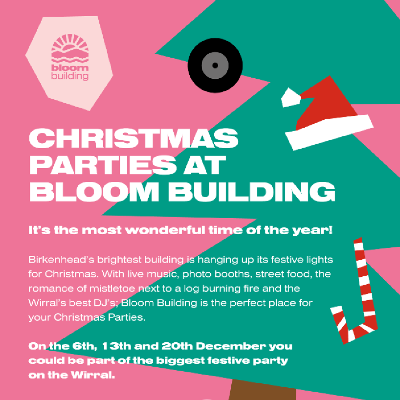 